Про затвердження інформаційних та технологічних карток Центру наданняадміністративних послуг          На виконання Закону України "Про адміністративні послуги", рішення міської ради від 06.12.2016  № 22/654 "Про затвердження Положення та Регламенту Центру надання адміністративних послуг Боярської міської ради", Закону України "Про місцеве самоврядування в Україні" - ВИКОНКОМ МІСЬКОЇ РАДИВИРІШИВ:Затвердити інформаційні та технологічні картки на кожну адміністративну послугу для їх отримання через Центр надання адміністративних послуг Боярської міської ради, що додаються:Відключення від мережі ЦО (центральне опалення) і ГВП (гаряче водопостачання) та надання дозволу влаштування індивідуальної (автономної) системи опалення ;Видача довідки про період проживання/роботи в зоні посиленого радіоекологічного контролю (4 зона ЧАЕС);Виготовлення викопіювання щодо місця знаходження нерухомого майна;Видача паспорта забудови земельної ділянки;Надання та зміна адреси об’єктам нерухомого майна;Переведення дачних та садових будинків що відповідають державним будівельним нормам у жилі будинки;Розміщення тимчасових споруд для провадження підприємницької діяльності;Видача довідки про наявність земельної ділянки;Надання відомостей з Державного земельного кадастру.Контроль за виконанням  даного рішення покласти на керуючого справами виконкому  М.А. Рябошапка.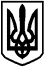 БОЯРСЬКА МІСЬКА РАДАКИЇВСЬКОЇ ОБЛАСТІВИКОНАВЧИЙ КОМІТЕТРІШЕННЯ         Від 18 травня 2017 року                                                               № 22/10м. БояркаМІСЬКИЙ ГОЛОВАО.О. ЗАРУБІН